IL PRESIDENTEVisti i provvedimenti in data 28 aprile 2020 e 6 maggio 2020;Ritenuto di dover dare specificazioni  alla disciplina delle esecuzioni forzate in tema di perdurante emergenza sanitaria; DISPONEEsecuzione di rilasci di immobileVista la disposizione dell’art. 103 del DL 18/2020 convertito in legge con L. 27/2020, tutte le procedure di rilascio già fissate saranno rinviate d’ufficio a data successiva al 31/7 p.v., con onere della parte istante di provvedere alla notifica del verbale alle parti interessate dalla procedura. Tutte le altre procedure sono da intendersi comunque sospese.Esecuzioni forzate da eseguirsi mediante notificaLe esecuzioni forzate che si eseguono mediante notifica (pignoramenti presso terzi, pignoramenti di autoveicoli ex art. 521bis cpc, pignoramenti immobiliari…) saranno accettate ed eseguite, nei limiti e secondo le modalità indicate nel provvedimento del 6/5/2020 relativo all’Unep; con riferimento ai soli atti di notifica di esecuzioni forzate, a parziale modifica di quanto disposto nel provvedimento 6/5/2020, l’Unep accetterà solo istanze con scadenza processuale e legale entro un mese dalla richiesta.Esecuzioni forzate da eseguirsi presso il debitoreLe richieste di pignoramenti e gli altri atti di esecuzione forzata diretta presso il debitore o l’esecutato non saranno accettati fino al 31 luglio 2020, fatti salvi i casi in cui in atti non sia presente una preventiva valutazione di particolare indifferibilità da parte dell’autorità giudiziaria.ConfermaSi conferma, nel resto, quanto disciplinato nel provvedimento 6/5/2020Si dispone inoltre che il presente provvedimento venga comunicato ai Presidenti di sezione del Tribunale, al Procuratore della Repubblica, al Consiglio dell’Ordine Avvocati di Asti. 11/5/2020							IL PRESIDENTE DEL TRIBUNALE								DR. GIANCARLO GIROLAMITRIBUNALE DI ASTI – U.N.E.P.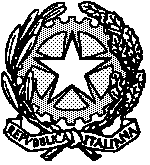 Via Govone n.9, 14100 ASTI – tel. 0141388605 fax 0141388606